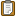 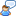 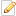 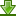 FPDS-NG ElementezSearch FieldSearch TypeList of Values/ExamplesA-76 ActionA76ExactYES, Yes, yes, NO, No, noAction ObligationAction Obligation($)ExactFrom value and/or To value. Allows both Obligations and De-obligationsAgency CodeAgency CodeExactThe 4 character Agency IDAgency NameAgency NameFree Text (Full Words)Environmental Protection Agency | Protection | or any part of itCompletion DateAward Completion DateExactFrom Date and/or To DateAward StatusAward StatusExactAccepts only FAward Type or IDV TypeAward/IDV TypeFree Text (Full Words)BPA | BPA Call | Blanket Purchase Agreement (any part of it)
PO | Purchase Order | Purchase | Order 
DO | Delivery Order | Delivery | Order 
DCA | Definitive Contract | Definitive | Contract 
Cooperative Agreement | Cooperative | Agreement 
Grant For Research | Grant | Research 
Intragovernmental 
Funded Space Act Agreement (or any part of it)
Training Grant| Training | Grant 
GWAC | Government Wide Acquisition Contract (or any part it)
IDC | Indefinite Delivery Contract (or any part if it) 
FSS | Federal Supply Schedule (or part of it)
BOA | Basic Ordering Agreement (or part of it) 
BPA | Blanket Purchase Agreement (or part of it)
Other Transaction Award | Other Transaction 
Other Transaction Order | Other Transaction 
Other Transaction IDV | Other TransactionCurrent Contract ValueBase and Exercised Options ValueExactFrom value and/or To value. Allows both Obligations and De-obligationsCommercial Item Acquisition ProceduresCommercial Item Acquisition ProceduresFree Text (Full Words)Commercial Item | Commercial | Item 
Supplies or services pursuant to FAR 12.102(f) | Supplies | FAR | or any part of the value 
Services pursuant to FAR 12.102(g) | Services | FAR | or any part of the value 
Commercial Item Procedures not used | Commercial | Not | or any part of the valueCommercial Item Test ProgramCommercial Item Test ProgramExactYES, Yes, yes, NO, No, noContract IDContract IDExactExact Award or IDV PIID without the dashesType of ContractContract Pricing DescriptionFree Text (Full Words)Time and Materials | Time | or any part of the valueContract TypeContract TypeExactAWARD, IDVContracting Agency CodeContracting Agency IDExactThe 4 digit Agency IDContracting Office CodeContracting Office IDExactThe 4 - 6 digit Office IDContracting Office NameContracting Office NameFree Text (Full Words)Environmental Protection Agency | Environment | or any part of the valuePrepared ByCreated ByExactThe user IDPrepared DateCreated DateExactFrom Date and/or To DateCurrent Contract ValueCurrent Contract ValueExactFrom value and/or To value. Allows both Obligations and De-obligationsDate SignedDate SignedExactFrom value and/or To valueDepartment IDDepartment IDExactThe 4 digit Department IDDepartment NameDepartment NameFree Text (Full Words)General Services Administration | General | or any part of the valueDescription of RequirementDescription of RequirementFree TextAllows any textEffective DateEffective DateExactFrom Date and/or To DateEstimated Ultimate Completion DateEstimated Completion DateExactFrom Date and/or To DateEvaluated PreferenceEvaluated PreferenceFree Text (Full Words)SDB Prive Evaluation | SDB | or any part of the textExtent CompetedExtent CompetedFree Text (Full Words)SDB Prive Evaluation | SDB | or any part of the textFair Opportunity/Limited SourcesFair OpportunityFree Text (Full Words)Follow-on Action Following Competitive Initial Action | Initial | or any part of the textFed Biz OppsFed Biz OppsExactYES, Yes, yesFunding Agency CodeFunding Agency IDExactThe 4 character Agency IDFunding Office CodeFunding Office IDExactThe 4 - 6 digit Office IDFunding Office NameFunding Office NameFree Text (Full Words)ENVIRONMENTAL PROTECTION AGENCY or any part of it | environmental protection agency or any part of itInitiativeInitiativeExactDefaulted with 'American Recovery and Reinvestment Act'Last Modified ByLast Modified ByExactThe user IDLast Modified DateLast Modified DateExactFrom Date and/or To DateClinger Cohen Act ComplianceLegislative MandatesFree Text (Full words)Clinger Cohen Act Compliance | any part of the valueWalsh Healey ActLegislative MandatesFree Text (Full words)Walsh Healey Act | any part of the valueService Contract ActLegislative MandatesFree Text (Full words)Service Contract Act | any part of the valueDavis Bacon ActLegislative MandatesFree Text (Full words)Davis Bacon Act | or any part of the valueLocal Area Set AsideLocal Area Set AsideExactY, N, NOModification NumberModification NumberExact1, 200, AMultiyear ContractMultiyear ContractExactY, NNAICS CodeNAICSExactThe 6 digit codeNAICS DescriptionNAICS DescriptionFree Text (Full words)Soybean Farming | Farming | any part of the valueNational Interest Action CodeNational Interest CodeExactThe 4 digit codeNational Interest Action DescriptionNational Interest DescriptionFree Text (Full words)Hurricane Katrina 2005 | Katrina | 2005 | any part of the valueNon-Government DollarsNon-Government DollarsExactFrom value and/or To value. Allows both Obligations and De-obligationsNontraditional Government Contractor ParticipationNontraditional Government Contractor ParticipationFree Text (Full words)Nontraditional Significant Participation | Significant | or any part of the valueNumber of Offers ReceivedNumber of Offers ReceivedExactFrom value and/or To valueOther than Full and Open CompetitionOther than Full and Open CompetitionFree Text (Full words)Authorized for Resale | Authorized | ResaleFiscal YearOther Transaction Fiscal YearExact2011Product or Service CodePSCExactThe 4 digit codeProduct or Service DescriptionPSC DescriptionFree Text (Full words)Miscellaneous Weapons | Weapons |any part of the valuePlace of Performance Congressional DistrictPoP Congressional District CodeExactThe 2 digit codePlace of Performance State NamePoP State NameExactVIRGINIAReason For ModificationReason For ModificationExactThe 1 digit codeReference IDV PIIDReference IDVExactThe exact PIID without the dashesReference IDV Agency IDReference IDV Agency IDExactThe 4 digit codeSBIR/STTRSBIR/STTRFree Text (Full words)Small Technology Transfer Research Program Phase II | Phase | Technology | any part of the valueSmall Business Competitiveness Demonstration ProgramSmall Business Competitiveness Demonstration ProgramExactYES, yes, Yes, NO, no, NoSolicitation ProceduresSolicitation ProceduresFree Text (Full words)NEGOTIATED PROPOSAL/QUOTE | negotiated proposal/quote | Proposal | quote | any part of the valueTreasury Account SymbolTreasury Account SymbolExact2 digit Agency Identifier and 4 digit Main Account Code and/or 3 digit Sub Account CodeTreasury Account Symbol Agency IdentifierTreasury Account Symbol Agency IdentifierExact2 digit Agency IdentifierTreasury Account Symbol Main Account CodeTreasury Account Symbol Main Account CodeExact4 digit Agency IdentifierTreasury Account Symbol Sub Account CodeTreasury Account Symbol Sub Account CodeExact3 digit Agency IdentifierType of ContractType of Contract PricingExact1 digit codeType of Set AsideType of Set AsideFree Text (Full words)VETERAN SET ASIDE | veteran | any part of the valueBase and All Options ValueUltimate Contract ValueExactFrom value and/or To value. Allows both Obligations and De-obligationsVendor CityVendor CityFree Text (Full words)ASHBURN | ash| any part of the valueVendor Congressional District CodeVendor Congressional District CodeExact2 digit codeVendor Country CodeVendor Country CodeExact2 digit code in upper case or 3 digit code in upper caseVendor Country NameVendor Country NameFree Text (Full words)UNITED STATES | kingdom | any part of the valueVendor DUNS NumberVendor DUNS NumberExact13 digit DUNSVendor Doing Business As NameVendor Doing Business As NameExactIBM | dellVendor NameVendor NameFree Text (Full words)KNOLL INTERNATIONAL | international | any part of the valueVendor StateVendor StateExact2 character codeVendor State NameVendor State NameFree Text (Full words)VIRGINIA | Virgin Islands | Island | any part of the valueVendor Zip CodeVendor Zip CodeExact5 digit codeVersionVersionPartial Text1.4 | 1 | .2EIGHT A FLAGSocio Economic IndicatorsFree text(Full words)8A FIRMHUBZONE FLAGSocio Economic IndicatorsFree text(Full words)HUB ZONE HISTORICALLY UNDERUTILIZED BUSINESS HUBZONESDB FLAGSocio Economic IndicatorsFree text(Full words)SDB SMALL DISADVANTAGED BUSINESSSHELTERED WORKSHOPSocio Economic IndicatorsFree text(Full words)JWOD SHELTERED WORKSHOPHBCUSocio Economic IndicatorsFree text(Full words)HBCU HISTORICALLY BLACK COLLEGE UNIVERSITYMINORITY INSTITUTIONSocio Economic IndicatorsFree text(Full words)MINORITY INSTITUTIONEDUCATIONAL INSTITUTIONSocio Economic IndicatorsFree text(Full words)EDUCATIONAL INSTITUTIONWOMEN OWNED BUSINESS FLAGSocio Economic IndicatorsFree text(Full words)WOMEN OWNED BUSINESSVETERAN OWNED BUSINESS FLAGSocio Economic IndicatorsFree text(Full words)VOB VETERAN OWNED BUSINESSSRDVOB FLAGSocio Economic IndicatorsFree text(Full words)SRDVOB SERVICE DISABLED VETERAN OWNED BUSINESSMINORITY OWNED BUSINESS FLAGSocio Economic IndicatorsFree text(Full words)MINORITY OWNED BUSINESSAIOB FLAGSocio Economic IndicatorsFree text(Full words)AIOB AMERICAN INDIAN OWNED BUSINESSLOCAL GOVERNMENTSocio Economic IndicatorsFree text(Full words)LOCAL GOVERNMENTSTATE GOVERNMENTSocio Economic IndicatorsFree text(Full words)STATE GOVERNMENTAPAOB FLAGSocio Economic IndicatorsFree text(Full words)APAOB ASIAN PACIFIC OWNED BUSINESSFEDERAL GOVERNMENTSocio Economic IndicatorsFree text(Full words)FEDERAL GOVERNMENTBAOB FLAGSocio Economic IndicatorsFree text(Full words)BAOB BLACK OWNED BUSINESSHAOB FLAGSocio Economic IndicatorsFree text(Full words)HAOB HISPANIC OWNED BUSINESSTRIBAL GOVERNMENTSocio Economic IndicatorsFree text(Full words)TRIBAL GOVERNMENTNAOB FLAGSocio Economic IndicatorsFree text(Full words)NAOB NATIVE AMERICAN OWNED BUSINESSSAAOB FLAGSocio Economic IndicatorsFree text(Full words)SAAOB SUBCONTINENT ASIAN INDIAN OWNED BUSINESSNONPROFIT ORGANIZATIONSocio Economic IndicatorsFree text(Full words)NONPROFIT ORGANIZATIONVERY SMALL BUSINESS FLAGSocio Economic IndicatorsFree text(Full words)VERY SMALL BUSINESSHOSPITALSocio Economic IndicatorsFree text(Full words)HOSPITALALASKAN NATIVE CORPORATIONSocio Economic IndicatorsFree text(Full words)ALASKAN NATIVE CORPORATIONINDIAN TRIBESocio Economic IndicatorsFree text(Full words)INDIAN TRIBENATIVE HAWAIIAN ORGANIZATIONSocio Economic IndicatorsFree text(Full words)NATIVE HAWAIIAN ORGANIZATIONTRIBALLY OWNEDSocio Economic IndicatorsFree text(Full words)TRIBALLY OWNEDFIRM8A JOINT VENTURESocio Economic IndicatorsFree text(Full words)FIRM8A JOINT VENTUREOTHER MINORITY OWNEDSocio Economic IndicatorsFree text(Full words)OTHER MINORITY OWNEDCOMMUNITY DEVELOPMENT CORPSocio Economic IndicatorsFree text(Full words)COMMUNITY DEVELOPMENT CORPLABOR SURPLUS AREA FIRMSocio Economic IndicatorsFree text(Full words)LABOR SURPLUS AREA FIRMFEDERALLY FUNDED R AND D CORPSocio Economic IndicatorsFree text(Full words)FEDERALLY FUNDED R AND D CORPFEDERAL AGENCYSocio Economic IndicatorsFree text(Full words)FEDERAL_AGENCYCITYSocio Economic IndicatorsFree text(Full words)LOCAL CITY GOVERNMENTCOUNTYSocio Economic IndicatorsFree text(Full words)LOCAL COUNTY GOVERNMENTINTER MUNICIPALSocio Economic IndicatorsFree text(Full words)LOCAL INTER MUNICIPAL GOVERNMENTLOCAL GOVERNMENT OWNEDSocio Economic IndicatorsFree text(Full words)LOCAL GOVERNMENT OWNEDMUNICIPALITYSocio Economic IndicatorsFree text(Full words)LOCAL MUNICIPALITYSCHOOL DISTRICTSocio Economic IndicatorsFree text(Full words)SCHOOL DISTRICTTOWNSHIPSocio Economic IndicatorsFree text(Full words)TOWNSHIPFOREIGN GOVERNMENTSocio Economic IndicatorsFree text(Full words)FOREIGN GOVERNMENTCORP ENTITY NOT TAX EXEMPTSocio Economic IndicatorsFree text(Full words)CORPORATE ENTITY NOT TAX EXEMPTCORP ENTITY TAX EXEMPTSocio Economic IndicatorsFree text(Full words)CORPORATE ENTITY TAX EXEMPTPARTNERSHIP OR LLPSocio Economic IndicatorsFree text(Full words)PARTNERSHIP OR LLPSOLE PROPREITORSHIPSocio Economic IndicatorsFree text(Full words)SOLE PROPREITORSHIPSMALL AGRICULTURAL COOPERATIVESocio Economic IndicatorsFree text(Full words)SMALL AGRICULTURAL COOPERATIVEINTERNATIONAL ORGANIZATIONSocio Economic IndicatorsFree text(Full words)INTERNATIONAL ORGANIZATIONCOMMUNITY CORP OWNED FIRMSocio Economic IndicatorsFree text(Full words)COMMUNITY CORP OWNED FIRMDOMESTIC SHELTERSocio Economic IndicatorsFree text(Full words)DOMESTIC SHELTERFOUNDATIONSocio Economic IndicatorsFree text(Full words)FOUNDATIONMANUFACTURER OF GOODSSocio Economic IndicatorsFree text(Full words)MANUFACTURER OF GOODSVETERINARY HOSPITALSocio Economic IndicatorsFree text(Full words)VETERINARY HOSPITALHISPANIC SERVICING INSTITUTIONSocio Economic IndicatorsFree text(Full words)HISPANIC SERVICING INSTITUTIONCONTRACTSSocio Economic IndicatorsFree text(Full words)CONTRACTSGRANTSSocio Economic IndicatorsFree text(Full words)GRANTSCONTRACTS GRANTSSocio Economic IndicatorsFree text(Full words)CONTRACTS GRANTSAIRPORT AUTHORITYSocio Economic IndicatorsFree text(Full words)AIRPORT AUTHORITYCOUNCIL OF GOVERNMENTSSocio Economic IndicatorsFree text(Full words)COUNCIL OF GOVERNMENTSHOUSING PUBLIC OR TRIBALSocio Economic IndicatorsFree text(Full words)HOUSING PUBLIC OR TRIBALINTERSTATE ENTITYSocio Economic IndicatorsFree text(Full words)INTERSTATE ENTITYPLANNING COMMISSIONSocio Economic IndicatorsFree text(Full words)PLANNING COMMISSIONPORT AUTHORITYSocio Economic IndicatorsFree text(Full words)PORT AUTHORITYTRANSIT AUTHORITYSocio Economic IndicatorsFree text(Full words)TRANSIT AUTHORITYSUBCHAPTER S CORPORATIONSocio Economic IndicatorsFree text(Full words)SUBCHAPTER S CORPORATIONLIMITED LIABILITY CORPORATIONSocio Economic IndicatorsFree text(Full words)LIMITED LIABILITY CORPORATIONFOREIGN OWNED AND LOCATEDSocio Economic IndicatorsFree text(Full words)FOREIGN OWNED AND LOCATEDSTATE OF INCORPORATIONSocio Economic IndicatorsFree text(Full words)STATE OF INCORPORATIONCOUNTRY OF INCORPORATIONSocio Economic IndicatorsFree text(Full words)COUNTRY OF INCORPORATIONFOR PROFIT ORGANIZATIONSocio Economic IndicatorsFree text(Full words)FOR PROFIT ORGANIZATIONOTHER NOT FOR PROFIT ORGSocio Economic IndicatorsFree text(Full words)OTHER NOT FORPROFIT ORGLAND GRANT COLLEGE 1862Socio Economic IndicatorsFree text(Full words)LAND GRANT COLLEGE 1862LAND GRANT COLLEGE 1890Socio Economic IndicatorsFree text(Full words)LAND GRANT COLLEGE 1890LAND GRANT COLLEGE 1994Socio Economic IndicatorsFree text(Full words)LAND GRANT COLLEGE_1994PRIVATE UNIVERSITY OR COLLEGESocio Economic IndicatorsFree text(Full words)PRIVATE UNIVERSITY OR COLLEGESCHOOL OF FORESTRYSocio Economic IndicatorsFree text(Full words)SCHOOL OF FORESTRYHIGHER LEARNINGSocio Economic IndicatorsFree text(Full words)HIGHER LEARNINGTRIBAL COLLEGESocio Economic IndicatorsFree text(Full words)TRIBAL COLLEGEVETERINARY COLLEGESocio Economic IndicatorsFree text(Full words)VETERINARY COLLEGEDOT CERTIFIED DISADV BUSSocio Economic IndicatorsFree text(Full words)DOT CERTIFIED DISADV BUSSDBSocio Economic IndicatorsFree text(Full words)SMALL DISADVANTAGE BUSINESSDefnitionDefnitionSearch TypeDescriptionExact:Search is case sensitive and requires the complete phraseFree Text ( Full words):Search is not case sensitive and complete words match the fieldPartial Text:Search is not case sensitive and partial words match the field